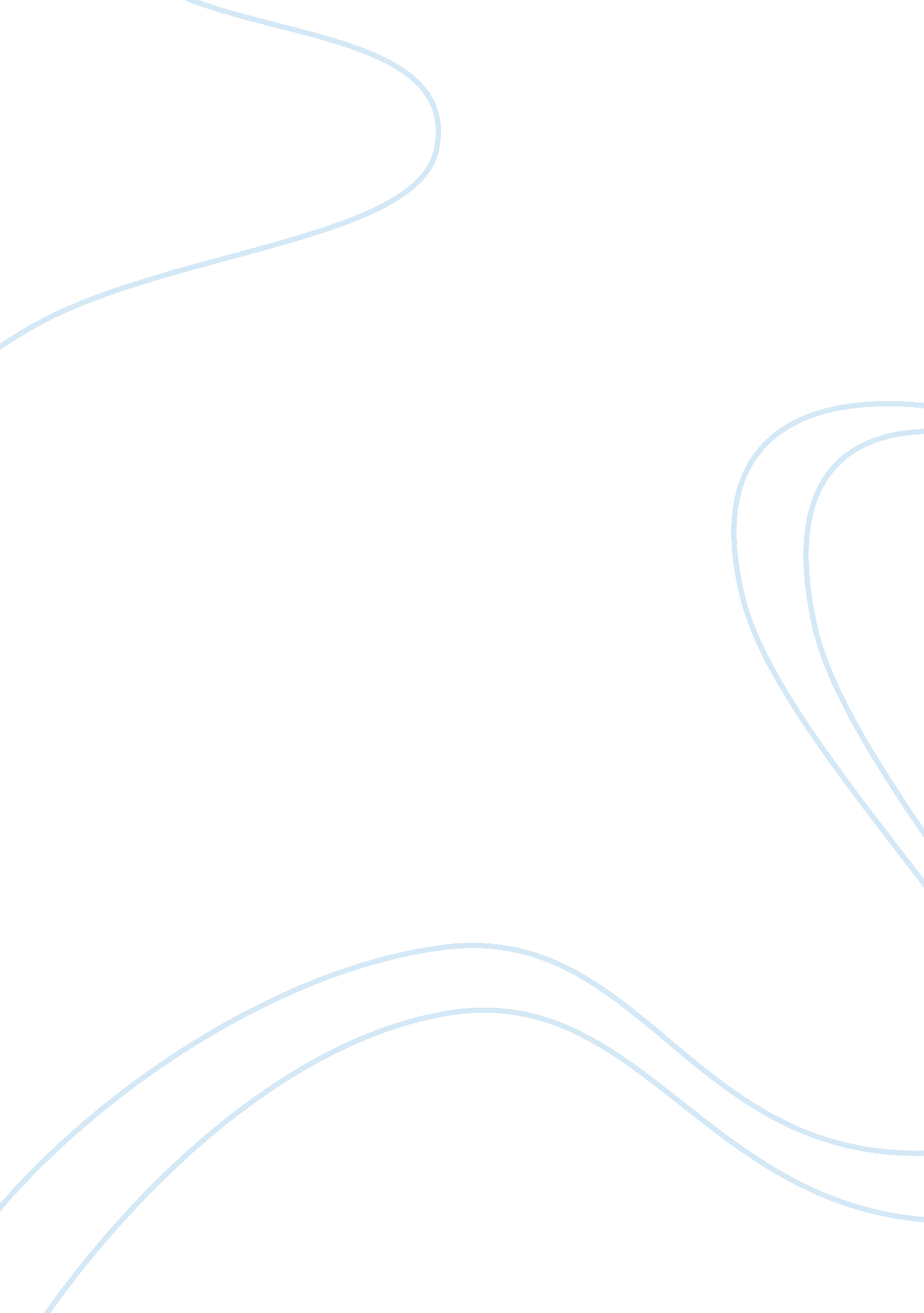 Learning objectives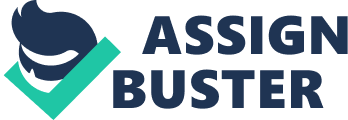 Learning Objectives Identify the personal learning objectives you hope to achieve as a result of attending this training program. 
There are several learning objectives that I have from this class and the primary reason for taking this class is to prepare myself for a leadership position in the field of development. However, I also have personal objectives which include obtaining a better understanding of the nature and scope of development, the current advances which are being made in the field and finally the means by which the knowledge I gain in the class can be applied to situations in the field. 
Of course the primary objective of the class remains improvement in my career prospects but without the personal objectives the level of dedication and motivation towards the class would be decreased. This is why I want to seek out a better understanding of development from a leadership perspective both in economic and social terms. While we know that development has a social benefit, with a leadership role, the economics of development also become an important consideration for those who choose to take up this field. 
Secondly, development is a field which has been modified significantly in both national and international terms ever since it was first created as a separate discipline. Just by looking at the list of journals and magazines related to development one can see that the advances made in the field have to take their guidelines from many different sciences including sociology, psychology, science, computer technology and statistics. This points us towards the fact that the field is growing and the latest developments in the field as well as understanding their application is very important for those who wish to take leadership roles in development. 
Finally by learning and examining the practices which worked in the field as compared to those which did not, I hope to learn the best practices and methods which have been successfully applied. Although there is never a miracle pill solution for all problems of development but by knowing the solutions which worked a person can come to certain conclusions about what may also work in a given situation. This is also a learning objective for me since I wish to know how to spot solutions for development problems by understanding what developers in the past have worked with and how they managed to solve any given problem of development. 
If I am able to apply these learning tools and meet my objectives that I have set for myself, I think that I will be able to call my taking this class a success. At the same time, as I progress through the classes I think that certain objectives may be highlighted while the importance of others could be diminished depending on how the material is presented. Undoubtedly, I am excited about the class and all the opportunities for learning which are coming my way. 